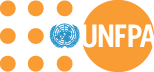 AVIS DE REPUBLICATION POUR LE RECRUTEMENT D’UN (E) COORDONNATEUR (TRICE) DES PROGRAMMES DE SANTE DE LA REPRODUCTION – COOPERATION MALI-UNFPA                                                     Le Fonds des Nations Unies pour la Population (UNFPA) recrute Un(e) Coordonnateur (trice) des Programmes de Santé de la Reproduction  pour assister la Direction Nationale de la Santé (DNS) dans la mise en œuvre des activités de son plan de travail dans le cadre du 7ème programme de Coopération MALI-UNFPA. Résumé des fonctions : Sous la conduite du Directeur National de la Santé  et du Représentant Résident Adjoint  de l’UNFPA, en collaboration étroite avec le personnel technique, administratif et financier de la DNS/DSR, les chargés de programmes de UNFPA, ainsi que les responsables/assistants administratifs et financiers, le Coordonnateur (trice) des Programmes de Santé de la Reproduction fournit une assistance dans la gestion technique, programmatique et opérationnelle du Programme de Travail Annuel (PTA) de Santé du 7ième Programme du Ministère de la Santé. En sa qualité de Coordonnateur (trice) des Programmes SR, il/elle appuiera la fourniture des services de qualité en adoptant une approche orientée vers les clients et axée sur les résultats par la maîtrise de toute la réglementation, du processus et des procédures appropriées.Date de clôtureDate de clôture pour le dépôt de candidature  :       Vendredi 27 Avril 2018 à 11H00.Type de contrat				 :       SC                                                                    
Niveau / Grade 				 :       SB/5Durée du contrat			              :       12 Mois, renouvelable                                                                                 Lieu 					              :       DNS, Bamako (avec possibilité de déplacements                                                                                          fréquents sur le terrain)Dépôt de candidatureLes personnes intéressées par le présent avis de recrutement sont invitées à envoyer au plus tard le Vendredi 27 avril 2018 à 10 heures, leur dossier de candidature, avec comme objet « Coordonnateur (trice) des Programmes de Santé de la Reproduction », à l’adresse Email suivante : recrutement.mali@unfpa.orgLe dossier de candidature sera constitué comme suit : Une lettre de motivation adressée à Madame la Représentante de l’UNFPA au Mali ;Une  attestation de Nationalité Malienne ;Les copies certifiées des diplômes (ne pas joindre les originaux) ;Les copies des attestations de travail (ne pas joindre les originaux) Un curriculum vitae Le formulaire P.11 dûment rempli, disponible sur le site web  http://www.unfpa.org/resources/p11-un-personal-history-form.Une attestation des expériences du candidat dans les domaines couverts par le poste Une liste de trois personnes de références avec leurs fonctions, leurs adresses physiques, adresses électroniques et numéros de téléphones.Les Termes de Référence du Poste sont disponibles sur le site UNFPA/Mali : http://mali.unfpa.org. N.B. : Les  candidats qui avaient déjà postulés sont invités à soumettre à nouveau leur dossier de candidature à  travers l’adresse Email : recrutement.mali@unfpa.orgQualifications académiques et expériences Etre titulaire d’un doctorat en médecine, d’une maîtrise en santé publique, en démographie et/ou tout autre domaine relatif aux sciences sociales, Avoir au moins 5 ans d’expérience professionnelle dans la gestion des projets et programmes de santé de la reproduction ;Posséder une parfaite maitrise du français écrit et oral et une bonne connaissance pratique de l’anglais ;Posséder des compétences dans les applications courantes de logiciel de bureau et d’analyse statistique ;Etre dévoué au mandat de UNFPA et à la chartre des Nations Unies ;Avoir l’esprit d’équipe et être capable de travailler dans un environnement multiculturel.Les candidatures féminines sont vivement encouragées. N.B. : Pour les fonctionnaires de l’Etat, le recrutement et la signature du contrat sont conditionnés à la soumission d’une attestation de mise en disponibilité.